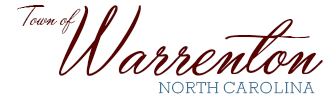 P.O. Box 281Walter M. Gardner, Jr. – Mayor                                                                 Warrenton, NC  27589-0281Meredith Valentine – Interim Town Administrator                 (252) 257-1122   Fax (252) 257-9219 www.warrenton.nc.gov_____________________________________________________________________________________________Revitalization CommitteeJune 19, 2018MinutesChairman Michael Coffman called the meeting to order at 6:00 PM at the Warrenton Rural Fire Station.  Members in attendance were: Michael Coffman, Victoria Lehman, Kimberly Harding, Jereann King Johnson, Tim Evans, Zayne Taber,and Alex Borst.  Also in attendance was Meredith ValentineMichael asked if there were any changes to the May 15 meeting minutes. Kimberly Harding noted correction to town letterhead showing R. Davie as Town Administrator. A motion was made by Kimberly Harding to approve minutes with correction. The motion was approved by unanimous vote.Michael Coffman asked the Nomination Committee for their nominations. The nomination committee has not met. Tim Evans has not been available due to other matters. Alex Borst said he spoke to Noah Henderson about joining. He may also speak to Terrance Williams. Alex would like to know what the procedure is for enviting someone to join. Tim Evans said to ask if they are interested and are free on Tuesday night.Volunteers for July Movie Night are needed. Zayne Taber can help in September.Need a make up night for the June movie that was cancelled. M Coffman suggested October. V. Lehman said it may be too cold. It was decided that September would be good. September 1st will be Hocus Pocus, and September 8th will be Big Hero 6.Jonte Hawkins said he spoke to the promoter in Rocky Mount about their event and got some of their cookers to sign up for the event here. The Cookoff will start at 10, judging at 2:00.Harvest Market will be the second Saturday of Octobr, the 13th. The entertainment will be the Breaktime Band unless there are other suggestions.M. Coffman will talk to Craig Hahn about having a store front competition. M. Coffman asked if there should be a food competition. Possibly Brunswick stew. A. Borst suggested a pie contest. A. Borst and J. Hawkins will work on getting a pie contest together.Design Subcommittee: A. Borst was emailing with someone from Warren County Schools but that ended when school let out for summer. A.Borst would like to have a dog park. Will work on that.Economic Vitality Subcommittee: Kimberly would like to have a way to track businesses since there is no longer a privelage license requirement. M. Coffman that he would like to have Liz Parham, the Main Street Director with NC Commerce,  come and explain more about the Main Street approach.There is a Main Street Annual reporting requirement that the Revitalization Committee may be able to help with. J. Hawkins asked how many businesses are open on Saturdays during the Festivals. He would like to encourage businesses to stay open.With no further business, the meeting was adjourned.